MCB2010L –Microbiology LabWeek 2: Darkfield and Phase MicroscopyDarkfield MicroscopySimple yet effective technique used to observe live and unstained specimensOnly light scattered by the specimen goes on to produce image, whereas directly transmitted light is omitted (giving the appearance of a dark background)How to prepare scope: remove blue filter, attach dark field adapterMake wet mount of pond water, observePhase-Contrast MicroscopyAble to differentiate the transparent protoplasmic structures and enhance the contrast between a cell and its surroundings without stainingStaining usually results in cell deathUtilizes phase-shift of light’s wavelengthBoth of these microscopic techniques are used to observe motility in live specimensMotilityMotility DeterminationMajor organelles of motility in bacteria are flagella (some have it, some do not)Allows cells to move toward nutrients or away from harmful substancesMotility and arrangement of flagella around the cell are important taxonomic characteristics that are useful in characterizing bacteriaDifferentiating between true swimming motility and Brownian motionBrownian motion is movement that is due to molecular bombardment or currents under cover glass of slide, not true movement2 methods we will use today:Wet mountLook at slide immediately so it doesn’t dry out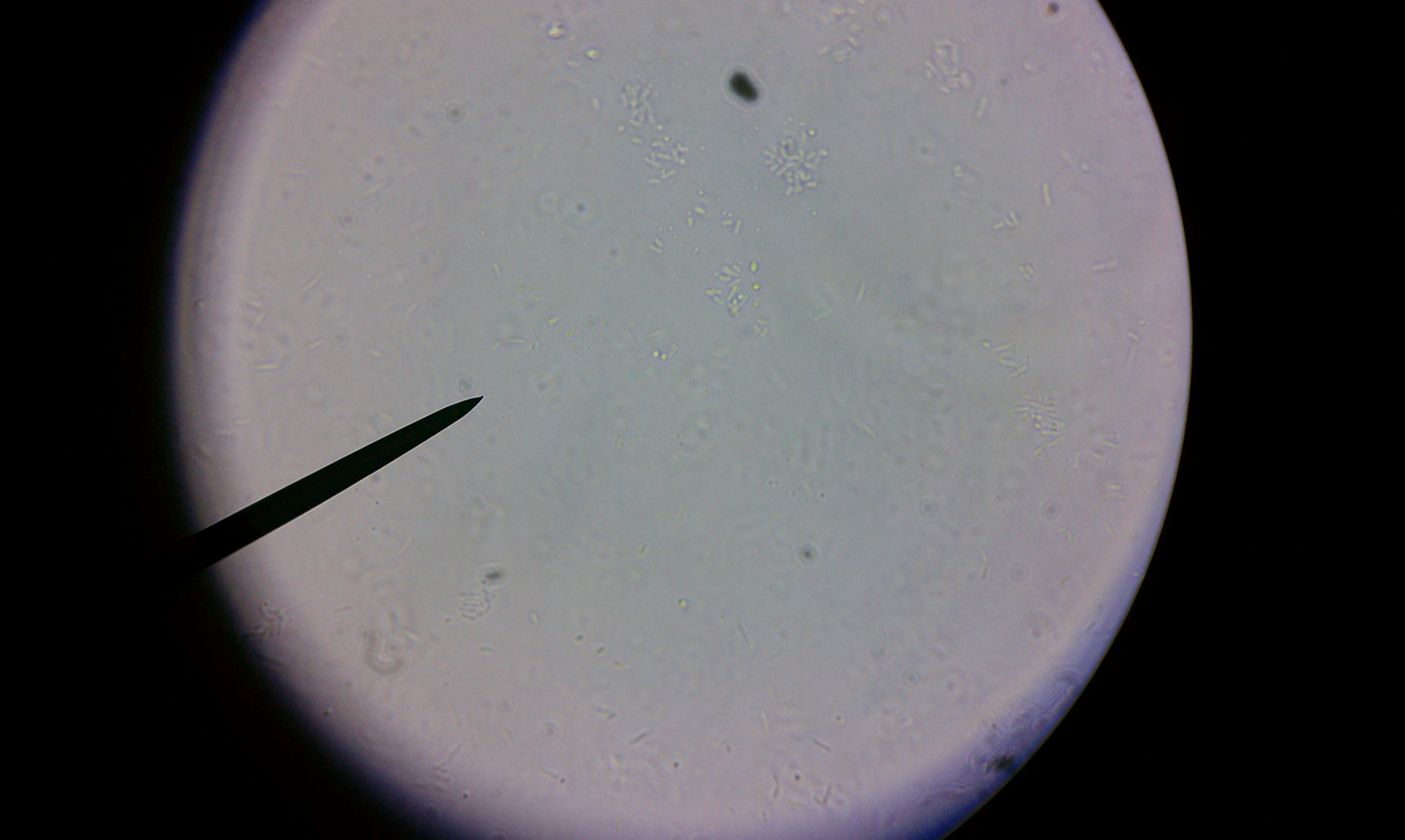 Focus – make sure condenser is down, focus on edge of air bubble, focus on 40x, bacteria will be right outside air bubbleBring condenser up, push the phase-contrast adapter into condenserAdvantage: immediate; Disadvantage: can dry fast, may have to handle pathogenic bacteriaCulture methodUsing semi-solid agarBe sure not to shake and disturb agarInoculate agar with specimen (straight in, straight out)Incubate at room tempAdvantage: don’t have to handle wet mount of possible pathogenic bacteria; Disadvantage: takes time to incubateActivititesLearn how to change from Brightfield to Darkfield and Phase Contrast.Making wet mount slide using pond water, observe and compare between Brightfield to Darkfield and Phase Contrast.Inoculate Staphylococcus aureus and Pseudomonas aeruginosa into motility agar.  Observe the result the following week.Making wet mount slide with Staphylococcus aureus and Pseudomonas aeruginosa and observe the motility using Phase Microscopy.